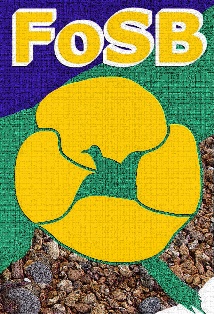 Agenda for FoSB AGMMonday 4th March at The Harbour Club, 7-9pmArrival and drinks from 6.30pmWelcome and introduction of the committee by FoSB chair Apologies Minutes of the previous AGM held on Monday 6th March 2023 and matters arising (Appendix 1) – ChairFoSB annual report for 2023 and events planned for 2024 - ChairFinance report, by FoSB treasurer, Barry Ward.Reserve management report by FoSB committee member, Jacky WoolcockElection of Committee for 2024 (Appendix 3) – ChairAOBBrief break to pay subs and for refreshments. 8pm (approx) Thea Taylor from the Sussex Dolphin Project will give a short talk
